Borovice lesní v Lesní uliciPěkná a statná borovice lesní (Pinus silvestris) roste v Lesní ulici v zahradě čp. 1015. Obvod má 250 cm. Zdravotní stav 1, tedy výborný. V  zahradě dříve rostly tyto mohutné borovice dvě, ale jedna uschla a musela být pokácena.Borovice lesní, sosna je jehličnatý strom s mohutným hluboko jdoucím hlavním kořenem a široce rozestřenou až plochou korunou. Může dorůst výšky až 40 metrů. Dožívá se stáří 300 až 350 let. Poskytuje pryskyřičnaté, lehké, měkké, pružné a trvanlivé dřevo se žlutavou bělí, červenohnědým jádrem a ostře výraznými letokruhy. Pro vysoký obsah pryskyřice velmi trvanlivé hlavně ve vodě a vlhku, proto se využívá hlavně pro vodní stavby, pumpy, důlní výdřevu, pražce, stěžně, stožáry. Dále slouží ke stavbě konstrukcí, výrobě řeziva, na vlákninu, výhřevné palivo. Silice, kterou borovice obsahuje, se využívá v medicíně.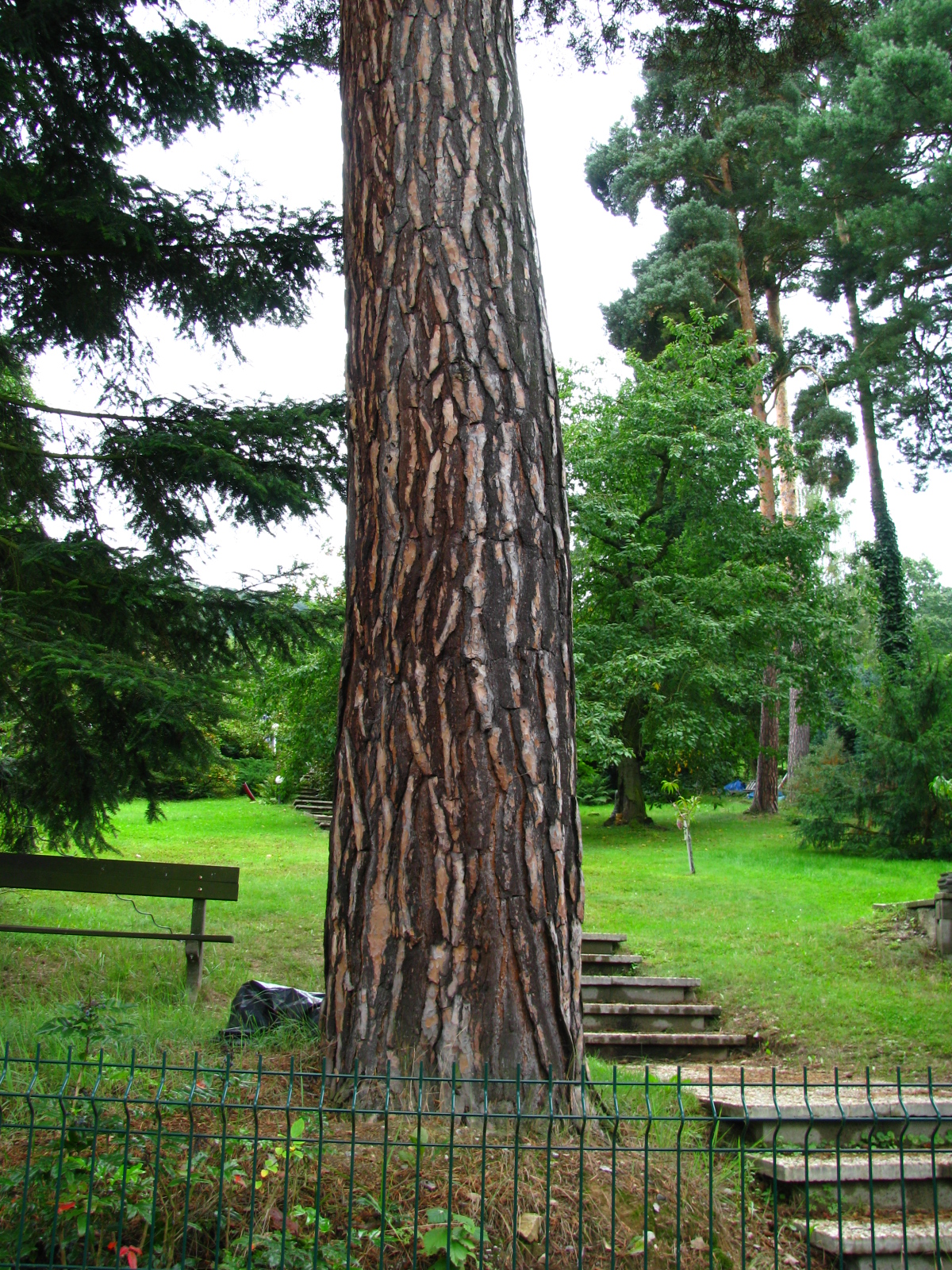 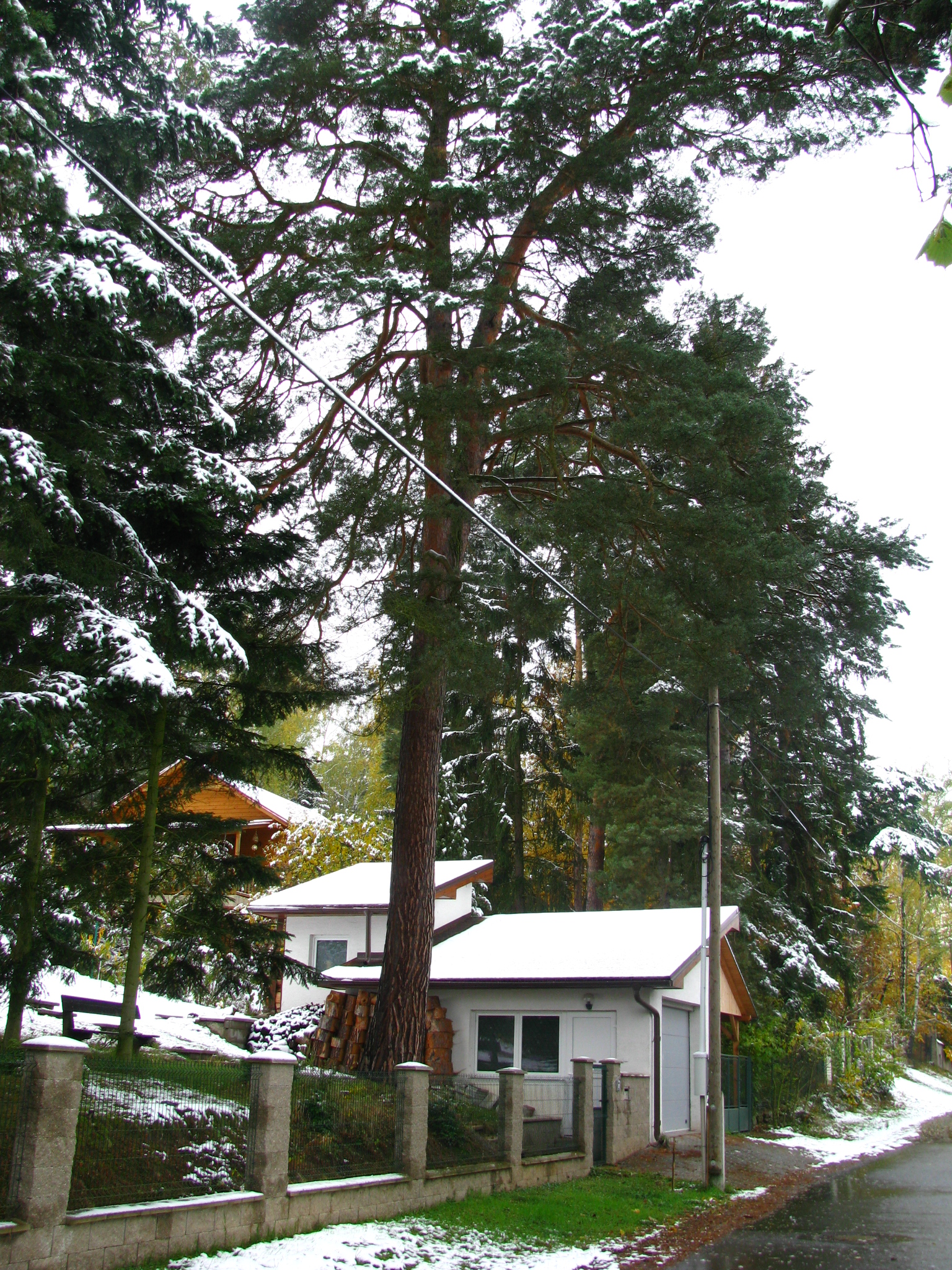 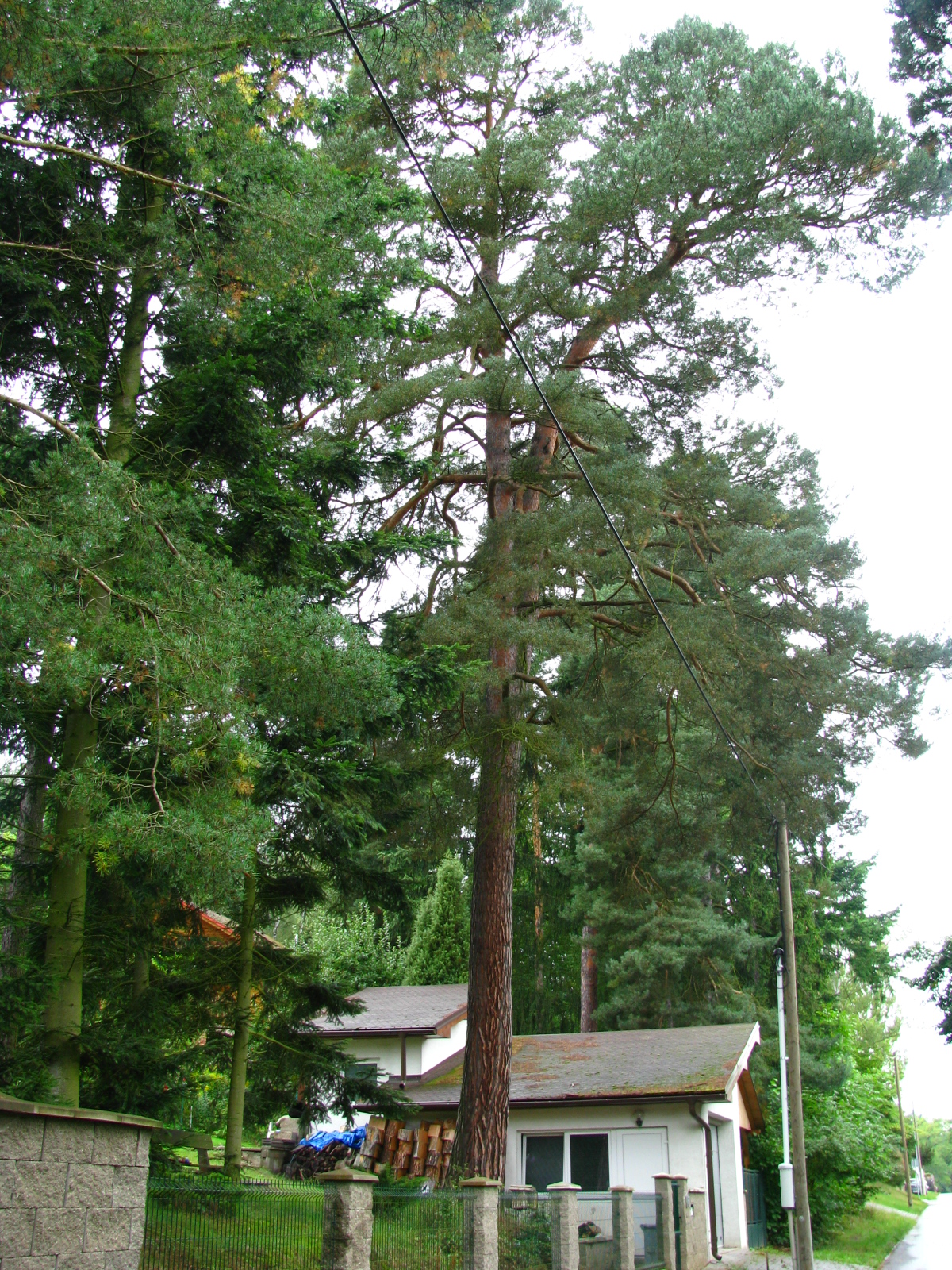 